KАРАР                                                                ПОСТАНОВЛЕНИЕОб обеспечении очистки кровли зданий и сооружений от снега и наледи  на территории сельского поселения Мраковский сельсовет муниципального района Гафурийский район Республики Башкортостан        В соответствии с Федеральным законам от 06 октября 2003 года №131-ФЗ «Об общих принципах организации местного самоуправления в Российской Федерации», в целях обеспечения безопасных условий проживания жителей ,  Администрация сельского поселения Мраковский сельсовет муниципального района Гафурийский районПОСТАНОВЛЯЕТ:Принять оперативные меры по очистке кровель зданий и сооружений от снега и наледи в осеннее – зимний период в 2019г. для предотвращения несчастных случаев среди населения. Контроль за исполнением настоящего постановления оставляю за собой. И.о.главы сельского поселенияМраковский  сельсовет муниципального района  Гафурийский район Республики Башкортостан                                                           С.В.Иванов   «21» февраль 2019й.№ 3«21» февраля 2019г.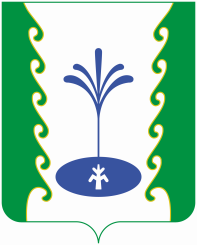 